Antrag auf Mitgliedschaft im VZT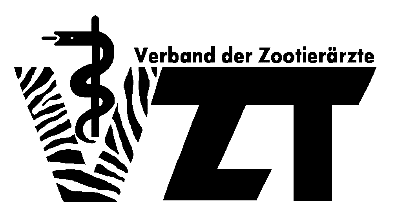 Name Antragssteller: Einrichtung:	Adresse:	Telefonnummer:	E-Mail:	Bitte Lebenslauf und separates Anschreiben per E-Mail an die Mitglieder des VZT anhängen: Antragsfrist bis zum 31.08., Kontakt: schriftfuehrer@zootieraerzte.deAntrag an den 1. Paten senden.Von den Paten auszufüllen:1. Pate (Name, Einrichtung, E-Mail): Empfehlung 1. Pate (bitte hier kurze Begründung eintragen:2. Pate (Name, Einrichtung, E-Mail): Empfehlung 2. Pate (bitte hier kurze Begründung eintragen:Statutengrundlage (bitte ankreuzen und ausfüllen) Laut Statuten Artikel 3.1. und 3.2 (mind. 2 Jahre in einer wissenschaftlich geleiteten tiergärtnerischen Einrichtung tätig) Laut Statuten Artikel 3.3 (Ausnahme)Bitte Begründung durch den/die Paten:  Kandidat hat bereits einen Vortrag an einer Arbeitstagung gehalten: Kandidat hat bisher keinen Vortrag gehalten, hier Vorschlag für Vortragstitel für die nächste Arbeitstagung:Achtung nur vollständig ausgefüllte Anträge mit Lebenslauf und Anschreiben werden bearbeitet.Ablauf Antragstellung:Ausfüllen + Anhänge durch den Antragstelle – Versand an den 1. Paten2. Bearbeitung und Begründung durch den 1. Paten – Versand an den 2. PatenBearbeitung und Begründung durch den 2. Paten – Versand an schriftfuehrer@zootieraerzte.de bis zum 31.08.Mitgliederentscheidung in der nächstfolgenden Mitgliederversammlung